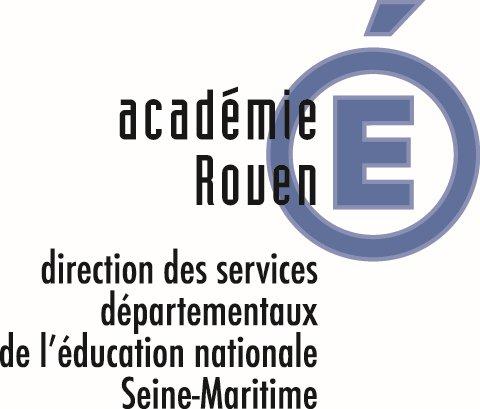 Demande d’aménagement du temps de présence à l’école maternelle pour un enfant soumis à l’obligation d’instruction et scolarisé en petite sectionCette demande est faite par anticipation de la promulgation de la loi pour une école de la confiance, notamment l’adoption à l’article 3 d’un alinéa de complément de l’article L.131-8 relatif à l’assouplissement de l’assiduité. L’examen de cette demande et la réponse qui y sera apportée le seront sous réserve des dispositions finales adoptées par la loi et par le décret d’application. La possibilité d’aménagement porte uniquement sur les heures de classe de l’après-midi. Les modalités proposées prennent en compte le fonctionnement général de l’école, les horaires d’entrée et de sortie des classes et son règlement intérieur.Ecole : nom, adresse, telDirecteur de l’école : nom, prénomEnfant concerné : nom, prénom, date de naissancePersonne responsable de l’enfant : nom, prénom, adresse1/ Aménagement demandé Version générale :Je sous-signé (e) ……… demande que l’enfant ……. soit autorisé à être absent de l’école pendant les heures de classes de l’après-midi le ou les jours de classe cochés ci-dessous : (case à cocher)  Lundi (case à cocher)  Mardi (case à cocher)  Jeudi (case à cocher)  VendrediDate et signature de la personne responsable de l’enfantAutre possibilité, si le contexte et les conditions de fonctionnement et le règlement intérieur de l’école le permettent :Je sous-signé (e) ……..  demande que l’enfant …….. soit autorisé à être absent de l’école au début des heures de classes de l’après-midi selon les modalités suivantes :(case à cocher)  Lundi ; ce jour-là, l’enfant reviendra à l’école à …. (à compléter par le créneau horaire proposé par l’école) (case à cocher) oui (case à cocher) ne reviendra pas à l’école durant les heures de classe de l’après-midi(case à cocher)  Mardi ; ce jour-là, l’enfant reviendra à l’école à …. (à compléter par le créneau horaire proposé par l’école) (case à cocher) oui (case à cocher) ne reviendra pas à l’école durant les heures de classe de l’après-midi(case à cocher)  Jeudi ; ce jour-là, l’enfant reviendra à l’école à …. (à compléter par le créneau horaire proposé par l’école) (case à cocher) oui (case à cocher) ne reviendra pas à l’école durant les heures de classe de l’après-midi(case à cocher)  Vendredi ; ce jour-là, l’enfant reviendra à l’école à …. (à compléter par le créneau horaire proposé par l’école) (case à cocher) oui (case à cocher) ne reviendra pas à l’école durant les heures de classe de l’après-midiDate et signature de la personne responsable de l’enfant2/ Avis du directeur de l’école sur la demande formulée ci-dessus (émis après consultation des membres de l’équipe éducative)Date de réception de la demande : …………(case à cocher) Avis favorable (case à cocher) Avis défavorable, pour les raisons suivantes :……………………………………….….……………………………………….….Date, signature et cachet du directeur de l’école3/ Décision de l’inspecteur de l’éducation nationaleDate de réception de la demande : …………Décision :(case à cocher) Avis favorable (case à cocher) Avis défavorable, pour les motifs suivants :……………………………………………………………………………………Date, signature et cachet de l’inspecteur de l’éducation nationale4/ Suivi de la mise en œuvre de l’aménagement autoriséL’équipe éducative est réunie régulièrement durant l’année scolaire pour suivre la situation de tout enfant bénéficiant d’une autorisation d’aménagement de son temps de présence à l’école. Une première réunion est à prévoir dans le courant du premier trimestre suivant la date de début de la mise en œuvre de l’aménagement.Date prévue pour la réunion de la première équipe éducative : …………….. (peut être modifiée selon les disponibilités des participants ; à confirmer ultérieurement dans les délais habituels par le directeur de l’école)